Mẫu số 01/LĐNNCỘNG HÒA XÃ HỘI CHỦ NGHĨA VIỆT NAM
Độc lập - Tự do - Hạnh phúc
---------------GIẤY ĐỀ NGHỊ VAY VỐN
ĐI LÀM VIỆC Ở NƯỚC NGOÀI THEO HỢP ĐỒNGKính gửi: Ngân hàng Chính sách xã hội.........................................................................Họ và tên: ………………………………………..Ngày, tháng, năm sinh: ….…/ ……./ ..........Dân tộc: ………………………………………… Giới tính: ..................................................Chứng minh nhân dân/Hộ chiếu/Thẻ căn cước công dân số: .........................................Ngày cấp: …../…../….. Nơi cấp: ..................................................................................Nơi đăng ký thường trú: ..............................................................................................Nơi ở hiện tại: .............................................................................................................Điện thoại: ..................................................................................................................Thuộc đối tượng:- Người lao động là thành viên hộ nghèo 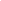 - Người lao động là thành viên hộ cận nghèo 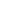 - Người lao động là người dân tộc thiểu số- Người lao động là thân nhân người có công với cách mạng- Người lao động thuộc hộ gia đình, cá nhân bị thu hồi đất 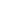 Tôi có nhu cầu vay vốn để chi trả các khoản chi phí đi làm việc ở nước ngoài được ghi trên hợp đồng số ………… tại quốc gia/vùng lãnh thổ …………………. ký ngày …../…./…. với (doanh nghiệp dịch vụ, tổ chức sự nghiệp đưa người lao động đi làm việc ở nước ngoài) …………………….................................................................................................................................... (1)địa chỉ ………………………………………………………………… trong thời hạn …….. tháng.Đề nghị Ngân hàng cho vay số tiền: ……………………………………………………….. đồng.(Bằng chữ: ………………………………………………………………………………………….).Thời hạn vay: ………………………….. tháng, Định kỳ hạn trả nợ gốc: ………. tháng/kỳ.Trả lãi: ……………………………………………………………………………………………….Tài sản dùng để bảo đảm tiền vay (nếu có):Tôi cam kết sử dụng vốn vay đúng mục đích, trả nợ gốc và lãi đúng thời hạn, nếu sai tôi xin chịu trách nhiệm trước pháp luật./.Ghi chú:(1) Ghi đầy đủ tên của Doanh nghiệp đưa người đi lao động làm việc ở nước ngoài (bao gồm cả tên viết tắt).(2) Đề nghị Ủy ban nhân dân cấp xã xác nhận rõ đối tượng vay vốn thuộc diện hộ nghèo/hộ cận nghèo/hộ đồng bào dân tộc thiểu số/thân nhân người có công với cách mạng/người thuộc hộ gia đình bị thu hồi đất.STTTÊN TÀI SẢNSỐ LƯỢNGGIÁ TRỊ ƯỚC TÍNH (Đồng)GIẤY TỜ VỀ TÀI SẢNXÁC NHẬN CỦA UBND XÃ, PHƯỜNG, THỊ TRẤN ………………………………………….Ông/bà: ………………………………….…….thuộc đối tượng(2) ………………….….…….…………………………………………….……trong danh sách UBND xã quản lý theo quy định./.………., ngày … tháng …. năm ….
TM. ỦY BAN NHÂN DÂN
CHỦ TỊCH
(Ký tên, đóng dấu)….., ngày …. tháng ... năm ...
NGƯỜI ĐỀ NGHỊ VAY VỐN
(Ký, ghi rõ họ tên)